FISHBONE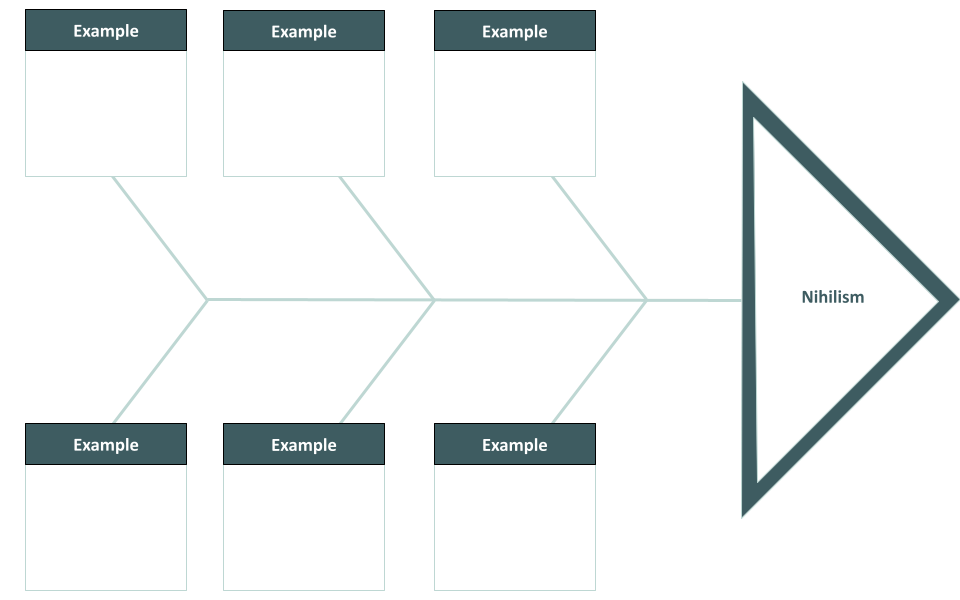 